Фильтр в конфигураторе отчетовВ этой инструкции мы покажем, как можно в конфигураторе отчетов настроить фильтр по нужному параметру на примере фильтра по спискам.На главном окне программы нажимаем: Сервис – Настройка…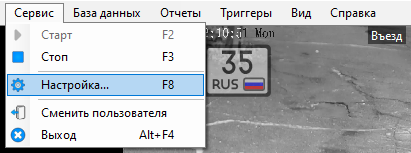 Переходим в Конфигуратор отчетов, нажимаем «Добавить», выбираем «Расширенный режим», жмем «ОК»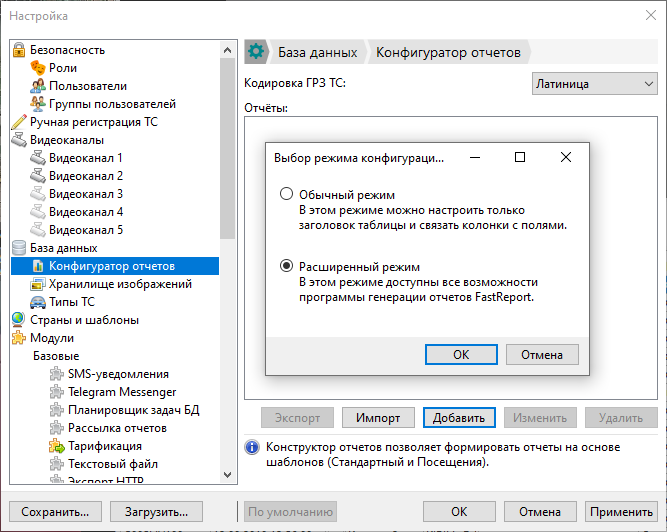 Вводим название отчета, нажимаем «ОК»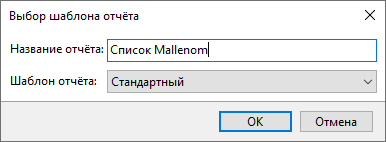 В первую очередь необходимо заполнить строку с данными. Об этом подробно написано в мануале раздел 6.3.4, стр. 150-155.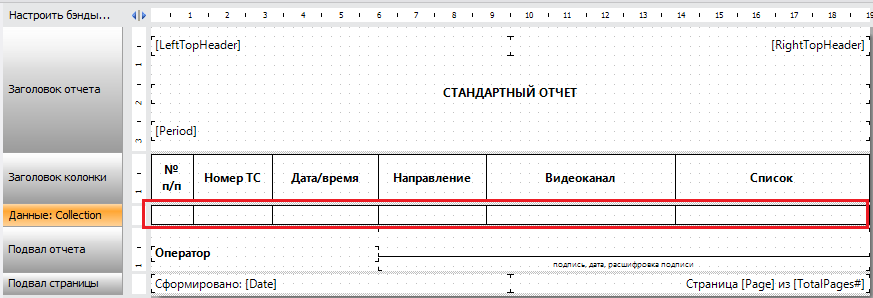 Жмем правой кнопкой мыши по «Данные: Collection» выбираем «Редактировать»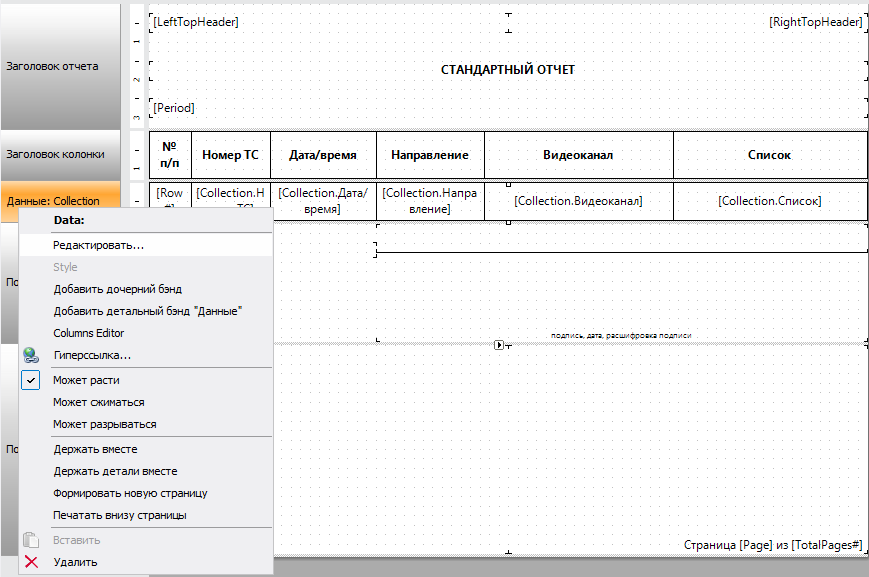 Во вкладке «Фильтр» жмем «Fx»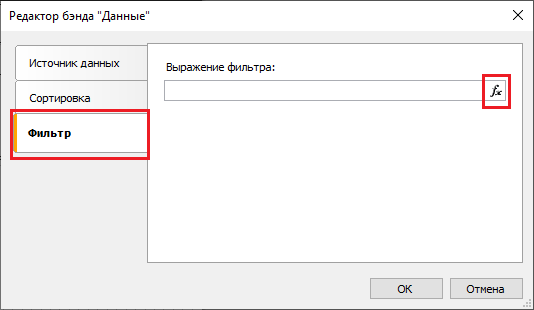 В правой части: «Функции» > «Конвертирование» > «ToString» – жмем двойным кликомВ левой части появляется текст «ToString ()», жмем двойным кликов между скобок.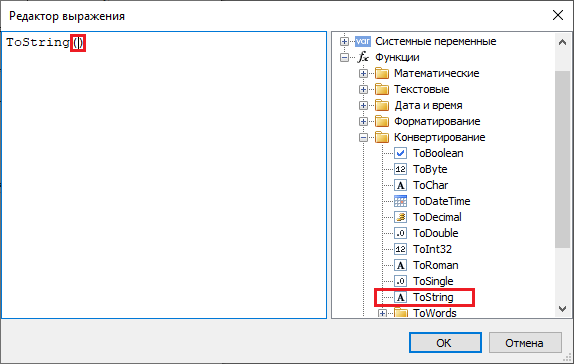 В правой части: «Источники данных» > «Collection» > Выбираем данные, которые необходимо фильтровать, например список.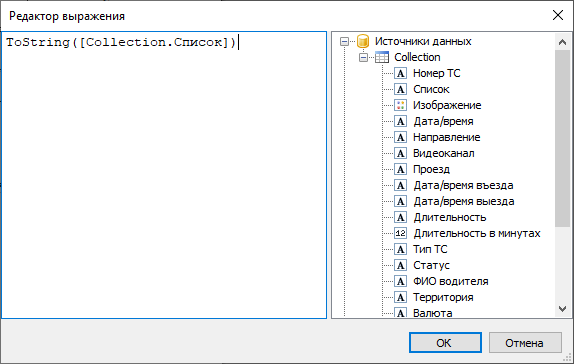 За скобками ставим два знака «=» и в кавычках пишем название списка, по которому необходимо производить фильтрацию. Важно прописывать фильтруемое поле таким, как оно называется с учетом регистра и пробелов.  Жмем «ОК», сохраняем изменения.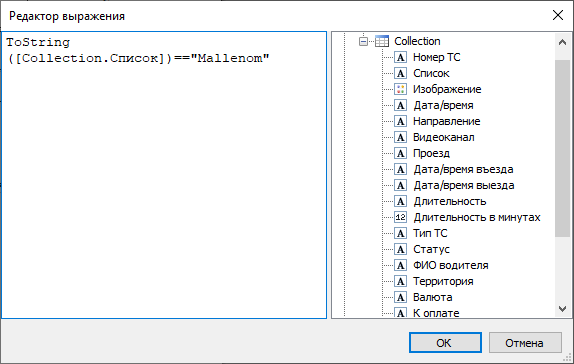 Новый отчет появится во вкладке «Отчеты» > «Быстрый отчет»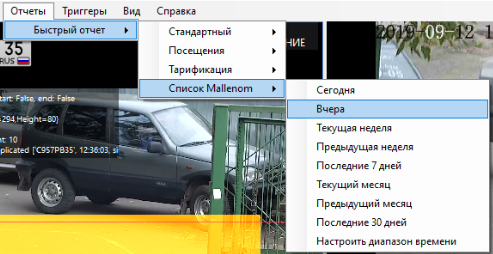 В результате формируется отчет только по тем номерам, которые входят в выбранный список.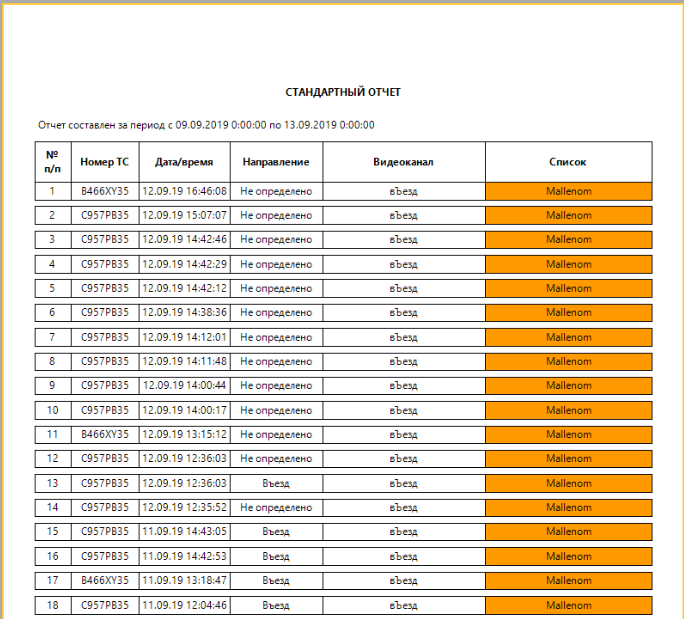 